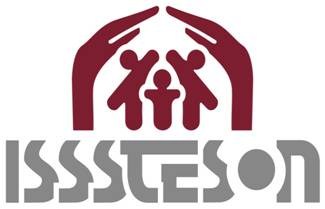 Programa Anual 2016Diciembre 2015ÍndicePRESENTACIÓNEn cumplimiento de las disposiciones normativas establecidas en la Ley 38 reformada en su Artículo 109, Fracción II; en el Reglamento Interior Artículo 5º y de las funciones delimitadas en el Manual de Organización de Oficinas Centrales de ISSSTESON, donde se da contenido  al proceso de planeación, programación, presupuestación y evaluación como  facultad de la H. Junta Directiva, se presenta para su aprobación del máximo órgano de gobierno del Instituto de Seguridad y Servicios Sociales de los Trabajadores del Estado de Sonora, el Programa Anual para el 2016.En el presente documento se mantiene la estructura con respecto al elaborado en el 2015, de conformidad con los Lineamientos Generales para la Adopción del Presupuesto basado en Resultados y el Sistema de Evaluación del Desempeño, publicado por medio de Decreto en el Boletín Oficial Número 31, Sección III de fecha 15 de Octubre de 2012.Lo que conlleva que los programas presupuestarios que se ejecuten en el 2015, de forma obligatoria, se les aplicarán las herramientas de los Presupuestos basados en Resultados y deberán ser diseñados bajo la Matriz del Marco Lógico. Estos cambios en cumplimiento de las modificaciones presentadas a nivel federal con la puesta en marcha de la Nueva Contabilidad Gubernamental.Las metas programáticas se establecen para el Programa Anual 2016 a través de la Matriz de Indicadores de Resultados (MIR) para el programa de Seguridad Social, mismo que fue comprometido con la Oficialía Mayor del Estado de Sonora. En el programa mencionado contempla el 100 por ciento del Presupuesto de Egresos del Instituto. Obligando de esta forma, que las metas programáticas de las áreas involucradas dentro del programa de Seguridad Social, se conformen bajo este método. Con esta configuración de la Matriz de Indicadores de Resultados se cubre la totalidad de las Actividades Institucionales que dan sentido y razón de ser al ISSSTESON. Las metas en su conjunto, se programaron de forma mensual, planteando así un cambio sustancial en la presentación de los informes de avances, en cumplimiento de lo estipulado en el Artículo 42 del Decreto de Presupuesto de Egresos del Poder Ejecutivo del Estado de Sonora.La redacción de las metas se realizó en cumplimiento del Manual de Programación y Presupuestación 2015, se tomó en consideración la problemática presentada a lo largo del ejercicio 2015 y la dinámica operacional, así como los hallazgos detectados por los órganos de control y fiscalización.INTRODUCCIÓNEl Programa Anual del año 2016, contiene los elementos programáticos que dan contenido a los programas y proyectos institucionales que en concordancia con el presupuesto  soportan la  Estructura  Administrativa del Instituto, cuyo propósito, es desarrollar el conjunto de funciones que la Ley 38 reformada confiere, y expresa la voluntad de dar cumplimiento a la normatividad institucional según lo dispuesto en el Manual de Organización, Capítulo VII; la Ley 38 en su Artículo 109, Fracción II; y, el Reglamento Interior del ISSSTESON, Artículo 21, Fracción IX, donde se da contenido al proceso de planeación, programación, presupuestación  y evaluación como  facultad de la H. Junta Directiva.Por lo que, el presente Programa Anual 2016 da a conocer las metas y objetivos comprometidos por las Unidades Responsables en el consecutivo de los objetivos estratégicos institucionales planteados en el Plan Estatal de Desarrollo 2015 – 2021 en el eje Gobierno Competitivo y Transparente.Esta síntesis ejecutiva resume la exposición de motivos, los objetivos, estrategias y líneas de acción, los proyectos prioritarios y metas intermedias, así como los indicadores de evaluación del desempeño.I. EXPOSICIÓN DE MOTIVOSCon el firme propósito de dar cumplimiento a las atribuciones que establece la Ley 38 Reformada para el Instituto de Seguridad y Servicios Sociales de los Trabajadores del Estado de Sonora (ISSSTESON), donde se señala que las prestaciones que debe brindar el Instituto contempla los seguros de enfermedades no profesionales y de maternidad; seguro de accidentes de trabajo y enfermedades profesionales; servicio de reducción y readaptación de inválidos; créditos para la adquisición en propiedad de casas o terrenos para la construcción de las mismas, destinados a la habitación familiar; actividades que eleven el nivel cultural del servidor público y su familia; arrendamiento de habitaciones económicas pertenecientes al Instituto; Préstamos hipotecarios; Préstamos corto plazo; Jubilaciones y pensiones en sus diversas modalidades; Indemnización global; Pago póstumo en cumplimiento del marco normativo y el Fondo colectivo de retiro; se presenta el Programa Anual 2016 con la finalidad de ser sometido a su revisión, análisis y autorización por el máximo órgano de gobierno del ISSSTESON.Para atender lo anteriormente expuesto y cualquier indicación que señale la H. Junta Directiva y el Poder Ejecutivo del Estado de Sonora, el ISSSTESON plantea el presente Programa Anual en la consecución de sus objetivos institucionales.En el Programa Anual 2016, las Unidades Administrativas han determinado sus metas anualizadas a través de compromisos claros con la mejora continua, por medio de unidades de medida que especifican los logros propuestos anualmente.El Programa Anual es, por diseño, el instrumento para ligar las acciones de cada uno de los proyectos y/o programas institucionales y la distribución de los recursos disponibles para la operación del Instituto.Considera los recursos humanos, financieros, la infraestructura técnica y tecnológica, datos históricos y las políticas  públicas entre otros aspectos, así como la descripción de los objetivos puntuales de cada proyecto o proceso con indicadores y metas específicas; es a partir del Programa Anual que es factible dar seguimiento a los programas institucionales que de él se desprenden.Con ello, el Instituto informa sobre el cumplimiento de éstos, por medio de la entrega Trimestral de la Cuenta Pública a la Secretaría de Hacienda del Estado de Sonora.La Nueva Gestión para Resultados se ve cristalizada por medio de estas acciones.II. CRITERIOS PARA LA FORMULACIÓN Y MODIFICACIONES AL PROGRAMA ANUALPara la elaboración del presente documento, la Unidad de Planeación e Innovación Institucional en atención a las atribuciones asignadas por medio del Reglamento Interior del Instituto, en su artículo 18, fracción III llevó la integración del Programa Anual.Para este fin, se presentaron a todas a las Unidades Administrativas del Instituto los Lineamientos para la elaboración del Programa Anual 2016, donde se expuso la necesidad de fijar las metas programáticas previo a la elaboración del presupuesto 2016.Con esto se consolidaría el proceso de planeación – programación – presupuestación institucional, buscando fomentar una actuación alineada a principios de organización y planeación estratégica, determinando en primera instancia los proyectos y/o programas institucionales a instrumentar, estableciendo de forma clara sus metas y presupuestos, para ser integrados al Programa Anual y posteriormente, someter a consideración de la Subdirección de Finanzas el presupuesto a ejercer para el año entrante.Una vez determinadas las propuestas de las metas programáticas para cada una de las áreas del Instituto y en consideración, de las observaciones realizadas por los entes de fiscalización y control, se entregaron dichas propuestas a los interesados para su análisis y evaluación. A partir de este paso, se les solicitó entregar a la Unidad de Planeación e Innovación Institucional la validación de las mismas, para sumarse al documento del Programa Anual.En este sentido, y con el fin de cumplir con las disposiciones normativas aplicables es que se presenta el documento Programa Anual 2016, a esta Honorable Junta Directiva.Por otra parte, en cuanto a las modificaciones posteriores al documento una vez que quede autorizado por el máximo órgano de gobierno del Instituto, se toma en consideración las indicaciones establecidas por la Oficialía Mayor del Estado de Sonora, donde se define que cualquier modificación a las metas programáticas establecidas deberá realizarse antes de la entrega del Primer Informe de la Cuenta Pública, que normalmente se ejecuta a principios del mes de Abril de cada año.Por lo que, cualquier Unidad Administrativa que considere realizar ajustes a sus metas programáticas deberá apegarse a este lineamiento y explicar en dicho informe la modificación, con el fin de evitar ser sujetos a una observación de parte de los entes revisores.III. DEL SISTEMA DE EVALUACIÓN DEL DESEMPEÑOEl Sistema de Evaluación del Desempeño (SED) realizará el seguimiento y la evaluación sistemática de las políticas y programas institucionales, para contribuir a la consecución de los objetivos comprometidos en el Plan Institucional de Desarrollo 2015 – 2021 y los proyectos que se derivan de éste. El SED brindará la información necesaria para valorar objetivamente y mejorar de manera continua el desempeño de las políticas públicas, de los programas presupuestarios y de las distintas áreas del Instituto, así como para determinar el impacto que los recursos públicos tienen en el bienestar de la población derechohabiente.Con la implementación del SED se buscan los siguientes objetivos:Atender la puesta en marcha de la Nueva Gestión para Resultados.Propiciar un nuevo modelo de gestión con el fin de orientarla al logro de los resultados, mediante una nueva gestión de las asignaciones presupuestarias.Elevar la eficiencia gubernamental y del gasto público y un ajuste en el gasto de operación.Contribuir a mejorar la calidad de los servicios que se prestan.Fortalecer los mecanismos de transparencia y rendición de cuentas.El SED tiene dos componentes principales:1.- La evaluación de las políticas públicas y programas presupuestarios, mediante el cual se verifica el grado de cumplimiento de objetivos y metas, con base en indicadores estratégicos y de gestión.2.- De la gestión para la calidad del gasto, mediante el cual se impulsa la puesta en marcha de acciones que incidan en el funcionamiento y resultados de las Unidades Administrativas y las áreas, a fin de que éstas eleven sustancialmente su eficiencia y eficacia; modernicen y mejoren la prestación de los servicios a su cargo; promuevan la productividad en el desempeño de sus funciones y la reducción de su gasto de operación.La conformación de la gama de elementos metodológicos que permiten la evaluación de políticas públicas y programas presupuestarios, proporcionan la manera apropiada de alinear el conjunto de actividades públicas en relación al Plan Institucional de Desarrollo y los programas y proyectos institucionales; así como una valoración objetiva del desempeño de las políticas públicas y los programas presupuestarios, bajo los principios de verificación del grado de cumplimiento de las metas y objetivos, con base en indicadores estratégicos y de gestión que permitan conocer los resultados de la aplicación de los recursos del Instituto y el impacto de los programas y proyectos.Con el fin de lograr lo anteriormente expuesto, se requiere medir el avance en el logro de los resultados, así como monitorear de manera permanente la operación de las actividades de las distintas Unidades Administrativas que conforman al Instituto. Por esa razón, la evaluación y el monitoreo se articulan de manera integral con la planeación, además de ser instrumentos de transparencia y rendición de cuentas.Una evaluación es el análisis sistemático y objetivo de los programas y proyectos y que tiene como finalidad determinar la pertinencia y el logro de sus objetivos y metas, así como su eficiencia, eficacia, calidad, resultados, impacto y sostenibilidad.En el marco del Sistema de Evaluación del Desempeño, dependiendo del objetivo de cada evaluación, se analizan con rigor problemas específicos y sus implicaciones, y se generan recomendaciones para mejorar su diseño, operación e impacto. Las evaluaciones utilizan metodologías específicas para llevar a cabo los análisis pertinentes.Vínculo de la Evaluación y el Monitoreo con la PlaneaciónLas evaluaciones proporcionarán información oportuna, asequible y organizada para su utilización por parte de:Las Unidades Administrativas y las áreas del Instituto, con el propósito de permitir el aprendizaje y generar un mejoramiento de los programas y políticas públicas, así como retroalimentar el proceso presupuestario;A las tareas de revisión del ejercicio de los recursos propios y para orientar futuras asignaciones presupuestales;A la H. Junta Directiva, los organismos afiliados, derechohabientes, sociedad en general, a fin de conocer la acción del ISSSTESON y sus resultados.El desempeño global de un programa presupuestario o de una política pública específica, se determina por la información que brinden tanto el seguimiento al conjunto de indicadores, como las evaluaciones con los que cuente dicho programa o política.En suma, los resultados de las evaluaciones son tomados en cuenta para mejorar el diseño y gestión de las políticas y programas públicos, para orientar las asignaciones de recursos con mayores elementos de análisis y de juicio respecto de los objetivos, prioridades, avances alcanzados y los factores que inciden en el impacto económico y social de los programas, su eficacia, eficiencia, así como en la calidad de los servicios entregados a la derechohabiencia.Programa Anual de Auditorías del Desempeño y Tipos de EvaluaciónA efecto de mejorar la eficiencia, eficacia y rendición de cuentas de las políticas y programas públicos, el Sistema de Evaluación del Desempeño contará con diferentes instrumentos de evaluación que mejoren la toma de decisiones, con base en información sobre los resultados de la aplicación de los recursos públicos.Para cumplir con lo anterior, la Dirección General del Instituto a través de la Unidad de Planeación e Innovación Institucional:Implementará el Programa Anual de Auditorías del Desempeño en el que se determinarán los programas que deberán ser evaluados y el tipo de evaluación aplicable. Lo anterior permitirá coordinar una estrategia gradual de seguimiento y evaluación de los programas, metas y acciones de la política pública, articulándolas sistemáticamente con la planeación y el proceso presupuestario;Mediante el Programa Anual de Auditorías del Desempeño, se coordinarán diferentes tipos de evaluación para analizar distintos aspectos de los programas y los efectos del gasto.Se promoverá la orientación de las diferentes tareas de control, por medio de auditorías de calidad, revisiones de control, informes institucionales, auditorías especiales, auditorías del desempeño, hacia una gestión para resultados, procurando que coadyuven a la mejora del desempeño de los programas, áreas y unidades administrativas.Tipos de evaluacionesMejora continua de programas y políticas públicasDe indicadores.- Analiza, en gabinete y en campo, su pertinencia y alcance para el logro de resultados.De procesos.- Analiza eficacia y eficiencia de los procesos operativos del programa, así como su contribución al mejoramiento de la gestión.De consistencia y resultados.- Analizar el diseño y el desempeño global del programa.Específicas.- Analiza aspectos particulares de mejora en los programas.Complementarias.- Atiende aspectos relevantes no considerados en alguna de las evaluaciones anteriores, y se realiza a iniciativa de las dependencias y entidades.Impacto del gasto públicoDe impacto.- Identifica el cambio logrado por el programa, respecto de una población de referencia con características similares a las que atiende el programa.Estratégicas.- Analiza diversos aspectos en torno a estrategias, políticas e instituciones.Programas presupuestariosDiagnóstico.- Justifica la creación o modificación de los programas.Matriz de Indicadores.- Analiza la lógica vertical y horizontal del programa.Funcionamiento y operación.- Analiza los principales procedimientos del programa.Evaluación Específica del DesempeñoPara mostrar el desempeño global de los programas y poder utilizar la totalidad de los indicadores y evaluaciones existentes en el SED, se llevará a cabo anualmente una Evaluación Específica del Desempeño de los Programas, cuyos resultados se integrarán en un reporte breve y accesible, que resuma la información del SED y pueda servir para tomar decisiones y mejorar las políticas y programas del Instituto.Los resultados de estas evaluaciones se entregarán a los actores involucrados en el proceso de mejora de las políticas y programas públicos, para que sus observaciones se incorporen al proceso presupuestario y a la normatividad interna, así como a las reglas de operación.El reporte de la evaluación por programa será conciso y puntual, integrando al menos los siguientes rubros:Nombre y objetivo del programa (señalando Unidad Administrativa y área responsable);Presupuesto;Resultados (avance de indicadores de Propósito y Fin, así como los resultados presentados en las evaluaciones, especialmente las de impacto);Cumplimiento de metas físicas y financieras durante el año (indicadores de los componentes y actividades de la Matriz de Indicadores); y,Recomendaciones.Proceso de seguimiento a los aspectos susceptibles de mejoraLa información derivada de las evaluaciones en particular y del sistema de evaluación del desempeño, en su conjunto, va incidir en la mejora sistemáticamente los programas presupuestarios y la política pública. Por esta razón, después de la entrega final de las evaluaciones se llevará a cabo un proceso en el que se discutirán los hallazgos y resultados de las evaluaciones juntos a los miembros del programa y/o política pública de la Unidad Administrativa y áreas responsables, con el fin de obtener el conjunto final de recomendaciones que será sujeto a revisión y seguimiento posterior. A partir de este proceso y utilizando el conjunto final de recomendaciones acordadas con el programa y la Unidad Administrativa y área responsables, se llevarán a cabo compromisos de mejora particulares con los diferentes actores para mejorar la política pública.IV. METODOLOGÍA DEL MARCO LÓGICO Y LA MATRIZ DE INDICADORESLa Metodología del Marco Lógico (MML) es una herramienta para facilitar el proceso de conceptualización, diseño, ejecución y evaluación de programas presupuestarios. Su énfasis está centrado en la orientación por objetivos, la orientación hacia grupos beneficiarios y el facilitar la participación y la comunicación entre las partes interesadas.El análisis de la MML de un programa permite responder a las siguientes preguntas:¿Cuál es la finalidad que se persigue con su ejecución?¿Qué impacto concreto se espera alcanzar?¿Qué servicios deberán ser producidos?¿Cómo se va a hacer para producir dichos servicios?¿Cuánto nos va a costar producirlos?¿Cómo sabremos si se han cumplido los objetivos?¿Qué factores externos pueden comprometer el éxito del programa?De esta manera, además de presentar información sobre el programa presupuestario, la MML contribuye a asegurar su buena conceptualización y diseño. La MML proporcionará seguridad de que: no falta ninguna actividad para ejecutar el programa y no se ejecutarán actividades innecesarias; los servicios que generarán son los necesarios y suficientes para solucionar el problema que le dio origen; y, se conocen los riesgos que podrían afectar el desarrollo del programa o bien comprometer su contribución a objetivos de desarrollo superiores.La Metodología contempla cinco etapas:Definición del problema e identificación de involucrados.Análisis de problemas.Análisis de objetivos.Análisis de alternativas.Elaboración de la Matriz de Indicadores.Dichas etapas, a su vez, se concentran en dos líneas de trabajo:1. Identificación del problema y alternativas de solución.- En esta etapa se analiza la situación existente para crear una visión de la situación deseada y seleccionar las estrategias que se aplicarán para conseguirla. La idea central consiste en que los programas presupuestarios son diseñados para resolver los problemas a los que se enfrentan la población objetivo o beneficiarios, y responder a sus necesidades e intereses. Existen cuatro tipos de análisis para realizar: el análisis de involucrados, el análisis de problemas (imagen de la realidad), el análisis de objetivos (imagen del futuro y de una situación mejor) y el análisis de estrategias (comparación de diferentes alternativas en respuesta a una situación precisa).2. Planificación.- La idea del programa presupuestario se convierte en un plan operativo práctico para su ejecución. En esta etapa se elabora la Matriz de Indicadores (MI). Las actividades y los recursos son definidos y visualizados en cierto tiempo. La construcción de la MI permite focalizar la atención y los esfuerzos de una dependencia o entidad, así como retroalimentar el proceso presupuestario.Matriz de IndicadoresLa Matriz de Indicadores (MI) es una herramienta de planeación estratégica del Presupuesto basado en Resultados para entender y mejorar la lógica interna y el diseño de los programas presupuestarios. Comprende la identificación de los objetivos de un programa (resumen narrativo), sus relaciones causales, los indicadores, medios de verificación y los supuestos o riesgos que pueden influir en el éxito o fracaso del mismo.La MI se construye con base en los programas presupuestarios su elaboración permite focalizar la atención y los esfuerzos de una Unidad Administrativa, área responsable y/o órgano desconcentrado, así como retroalimentar el proceso presupuestario, asegurando la consistencia de la lógica vertical y horizontal del programa presupuestario:La lógica de “verticalidad” exige de un programa, que exista una relación de causalidad desde las actividades hasta el fin, entre los distintos niveles de objetivos, considerando el cumplimiento de los supuestos asociados a cada nivel: las actividades detalladas son las necesarias y suficientes para producir y/o entregar cada componente; los componentes son los necesarios y suficientes para lograr el propósito del programa; si se logra éste, ello debería resultar en una contribución significativa al logro del fin.Por su parte, el conjunto de objetivos – indicadores – medios de verificación, se define como “lógica horizontal” y se resume en lo siguiente: los medios de verificación identificados son los necesarios y suficientes para obtener los datos requeridos para el cálculo de los indicadores; los indicadores definidos permiten monitorear el programa y evaluar adecuadamente el logro de los objetivos.La información de la MI es una buena base para la planificación de la ejecución y el seguimiento y control de los programas durante su operación. Aun cuando la información se presenta a un nivel demasiado agregado para un seguimiento detallado del avance del programa, puede ser utilizada como punto de partida para la desagregación en actividades más específicas y la preparación del programa de ejecución.Por último, la existencia de una MI facilita la evaluación de un proyecto al término de su ejecución. Se sabrá qué analizar y cómo hacerlo para poder juzgar si se han producido los bienes y servicios previstos y si ello se ha logrado en forma eficiente y con la calidad esperada. De igual modo, si en algún instante durante la fase de operación del programa se desea evaluar los resultados (impacto) que ha generado o está generando, la MI proveerá indicaciones respecto a qué se debe observar y cómo hacerlo. Adicionalmente, la existencia de una MI es también de gran ayuda para la evaluación ex post de programas. Elementos de la Matriz de IndicadoresLa Matriz de Indicadores tiene cuatro elementos principales:Resumen Narrativo de ObjetivosIndicadoresMedios de verificaciónSupuestosResumen Narrativo de ObjetivosEn el Resumen Narrativo de Objetivos se determina la relación lógica entre los distintos niveles de objetivos del programa presupuestario: Fin, Propósito, Componentes y Actividades. El enfoque para el logro de resultados inicia con una clara construcción y redacción de los objetivos y determinación de indicadores de los programas presupuestarios. Para tales propósitos, la redacción de los objetivos debe asegurar la identificación de la población objetivo, entendida ésta como el universo de cobertura específico al que está dirigido el programa presupuestario. Asimismo, debe contener la expresión del resultado esperado. Ambos atributos deberán conducir a la construcción del indicador.I. Fin - ¿Por qué el programa presupuestario es importante para los beneficiarios y la sociedad?Es la descripción de cómo el programa contribuye, en el mediano o largo plazo, a la solución de un problema de desarrollo o a la consecución de los objetivos estratégicos de la dependencia o entidad. No implica que el programa, en sí mismo, será suficiente para lograr el Fin, tampoco establece si pueden existir otros programas que también contribuyen a su logro.II. Propósito - ¿Por qué el programa presupuestario es necesario para los beneficiarios?Es el resultado directo a ser logrado en la población objetivo como consecuencia de la utilización de los componentes (bienes y servicios públicos) producidos o entregados por dicho programa. Es la aportación específica a la solución del problema. Cada programa deberá tener solamente un propósito.III. Componentes - ¿Qué entregará el programa presupuestario?Se refiere a los bienes y servicios públicos que produce o entrega el programa presupuestario para cumplir con su propósito. Un componente es un bien y servicio público dirigido al beneficiario final (población objetivo) o en algunos casos, dirigidos a beneficiarios intermedios. No es una etapa en el proceso de producción o entrega del mismo.Cada componente debe ser necesario para lograr el propósito. No deben faltar en el diseño del programa componentes (bienes y servicios) necesarios para lograr el propósito.Los componentes deben expresarse en servicios proporcionados (por ejemplo pensiones o jubilaciones efectivamente pagadas, créditos hipotecarios pagados, consultas brindadas en un tiempo determinado, etcétera).IV. Actividades - ¿Qué se hará?Son las principales tareas que se deben cumplir para el logro de cada uno de los componentes del programa presupuestario. Corresponde a un listado de actividades en orden cronológico para cada componente. Las actividades deben presentarse agrupadas por componente y deben incluir los principales insumos con los que cuenta el programa para desarrollar dichas actividades.IndicadoresLos indicadores presentan información necesaria para determinar el avance el logro de los objetivos establecidos por el programa presupuestario y permiten la comparación entre distintos periodos, productos similares o una meta o compromiso.Los indicadores que se incluyan en la MI serán los que se utilicen para monitorear y evaluar el nivel de logro de los objetivos del programa. Si la medición de un indicador es muy compleja y de costo muy alto, podrá buscarse un indicador aproximado.Los indicadores se clasifican según el nivel que ocupan en la MI:1. Indicadores de fin. Miden la contribución del programa al logro o solución de un problema de desarrollo o a la consecución de los objetivos estratégicos de la dependencia o entidad, situación observable a mediano o largo plazo. Por lo general, en el Fin se definen indicadores de eficacia.2. Indicadores de propósito. Permiten verificar el cambio producido (efectos intermedios o finales) en la población objetivo que puede atribuirse a la ejecución del programa presupuestario. En el propósito, es preferible definir indicadores de eficacia y eficiencia.3. Indicadores de componentes. Miden los bienes y servicios producidos y/o entregados a los beneficiarios en la cantidad y calidad necesaria y de acuerdo a los resultados esperados. Para los componentes, es preferible definir indicadores de eficacia, eficiencia y calidad.4. Indicadores de actividades. Permiten dar seguimiento a las actividades principales del programa presupuestario. Para las actividades, es preferible definir indicaciones de eficiencia y economía.Medios de verificaciónIndican las fuentes de información que se utilizarán para medir el avance de los indicadores y para verificar que los ámbitos de acción o nivel de objetivos del programa (resumen narrativo) se lograron. Para la anterior, deberá hacerse uso, preferentemente, de las fuentes oficiales de información existentes en el país.La identificación de los medios de verificación obliga a quien diseña un programa presupuestario y define los indicadores del mismo a comprobar la existencia de fuentes de información, o bien, de no estar disponibles, a incluir en la gestión del programa de actividades orientadas a recabar la información necesaria.Los medios de verificación pueden estar representados por:a) Estadísticas: las cuales pueden ya existir o ser preparadas específicamente para el cálculo de los indicadores del programa presupuestario.b) Observación de campo: esta podría llevarlo a cabo la Unidad de Planeación e Innovación Institucional para verificar de componentes, así como su calidad y cantidad. c) Encuestas: las cuales pueden haberse realizado para otro fin o ser específicamente para recoger información del programa presupuestario; e,d) Informes de auditoría y registros contables del Instituto, la Unidad Administrativa, órgano desconcentrado o área operativa: se utilizan principalmente para calcular indicadores de costos eficiencia.SupuestosLos supuestos son los factores que están fuera del control de la institución responsable de un programa presupuestario, pero que inciden en el éxito o fracaso del mismo. Corresponden a acontecimientos, condiciones o decisiones que tienen que ocurrir para que se logren los distintos niveles de objetivos del programa. Los supuestos se expresan en términos positivos y son lo suficientemente precisos para poder ser monitoreados.Cada programa presupuestario puede enfrentar riesgos ambientales, financieros, institucionales, climatológicos, sociales u otros que pueden hacer que el mismo fracase. El riesgo se expresa en la matriz de indicadores como un supuesto que debe ser cumplido para lograr los objetivos a cada nivel. La intención no es consignar cada eventualidad que pueda concebirse, sino identificar aquellos supuestos que tengan una probabilidad razonable de ocurrencia. V. PROGRAMAS PRESUPUESTARIOS COMPROMETIDOS PARA EL PROGRAMA ANUAL 2016Matriz de Indicadores de ResultadosMetodología del Marco LógicoResumen Narrativo de la MIRLa Matriz de Indicadores antes expuesta, fue determinada por el ISSSTESON y presentadas a la Oficialía Mayor del Estado de Sonora, donde se compromete alrededor del 100 por ciento del presupuesto total del Instituto.Mediante la definición de esta Matriz de Indicadores se dará un seguimiento del cumplimiento de las acciones que integra el Programa de Seguridad Social.Lo anterior permitirá a lo largo del 2016 ir evaluando el impacto de las acciones y políticas públicas emprendidas por el Instituto a través del programa antes mencionado, midiendo su avance y permitiendo un análisis del ejercicio de los recursos en los programas y proyectos por medio de los cuales se atiende a la derechohabiencia del ISSSTESON.VI. OBJETIVOS, ESTRATEGIAS Y LÍNEAS DE ACCIÓNLa definición de propósitos claros, objetivos concretos, acciones y metas alcanzables, nos permite conocer hacia dónde se orienta el gasto y para qué se gasta. Para cumplir con lo anterior, el Sistema Estatal de Planeación establece la obligación de las dependencias y organismos responsables de la aplicación de los recursos públicos, de formular un Programa Operativo Anual (POA) para cada uno de los siguientes ejercicios fiscales.En el proceso de Programación-Presupuestación, se requiere que, además de cuantificar las necesidades operativas en cada área de trabajo, las diferentes subdirecciones y unidades administrativas del Instituto aporten los elementos necesarios para el seguimiento de su ejercicio presupuestal.Dichos elementos permitirán efectuar una evaluación de los resultados del ejercicio, en los términos de la normatividad aplicable. A su vez, deberán ser congruentes con el antecedente respectivo que establece el Plan Estatal de Desarrollo 2015 -2021, el cual está pendiente su publicación para su aplicación y posteriormente, la elaboración del programa sectorial y el plan institucional de desarrollo.Estos trabajos metodológicos permitirán que el próximo en los primeros tres meses se realice el ajuste correspondiente al presente documento, alineándolo a los requerimientos que impongan el Plan Estatal de Desarrollo, el Programa Sectorial y el Plan Institucional de Desarrollo.VII. INDICADORES DE DESEMPEÑOANEXOPROGRAMA ANUAL 2016PROGRAMA ANUAL DE METAS DE ACTIVIDAD POR UNIDAD RESPONSABLE 2016Instituto de Seguridad y Servicios Sociales de los Trabajadores del Estado de SonoraDIRECCIÓN GENERALUNIDAD DE PLANEACIÓN E INNOVACIÓN INSTITUCIONALUNIDAD JURÍDICAUNIDAD DE ENLACE DE COMUNICACIÓN SOCIALÓRGANO DE CONTROL Y DESARROLLO ADMINISTRATIVOCOORDINACIÓN DE ATENCIÓN PRIMARIA EN SALUDCENTRO INTEGRAL DE ATENCIÓN A LA SALUD, UNIDAD CENTROCENTRO INTEGRAL DE ATENCIÓN A LA SALUD, UNIDAD NORTECENTRO INTEGRAL DE ATENCIÓN A LA SALUD, UNIDAD SURDEPARTAMENTO DE INFORMACIÓN EN SALUDPOLICLÍNICO CIUDAD OBREGÓNPOLICLÍNICO SIGLO XXI ISSSTESON – SNTE SECC. 54 NAVOJOAPOLICLÍNICO HUATABAMPODEPARTAMENTO DE MEDICINA PREVENTIVADEPARTAMENTO DE SALUD OCUPACIONALCOORDINACIÓN DE ATENCIÓN MÉDICADEPARTAMENTO DE VINCULACIÓN Y ATENCIÓN AL DERECHOHABIENTECLÍNICA HOSPITAL NOGALESHOSPITAL ISSSTESON GUAYMASHOSPITAL “LIC. ADOLFO LÓPEZ MATEOS”CENTRO MÉDICO “DR. IGNACIO CHÁVEZ”COORDINACIÓN DE HOSPITALES SUBROGADOS Y DESCONCENTRADOSSUBDIRECCIÓN DE PRESTACIONES ECONÓMICAS Y SOCIALESDEPARTAMENTO DE PENSIONES Y JUBILACIONESDEPARTAMENTO DE AFILIACIÓN Y VIGENCIA DE DERECHOSDEPARTAMENTO DE CRÉDITOSDEPARTAMENTO DE RECREACIÓN Y CULTURACASA CLUB HERMOSILLOCASA CLUB NOGALESCASA CLUB CIUDAD OBREGÓNCASA CLUB SAN LUIS RÍO COLORADODEPARTAMENTO DE ADQUISICIONESDEPARTAMENTO DE RECURSOS HUMANOSCOORDINACIÓN DE ALMACÉN GENERAL Y FARMACIASDEPARTAMENTO DE ENSEÑANZA E INVESTIGACIÓNDEPARTAMENTO DE INGRESOS Y CONTROL PRESUPUESTALDEPARTAMENTO DE CONTROL DE FONDOSCOORDINACIÓN ADMINISTRATIVACOORDINACIÓN DE INFRAESTRUCTURA HOSPITALARIASUBDIRECCIÓN DE SERVICIOS ADMINISTRATIVOSDEPARTAMENTO DE LIQUIDACIONES MÉDICASSUBDIRECCIÓN DE FINANZASDEPARTAMENTO DE CONTABILIDADDEPARTAMENTO DE ARCHIVO GENERALDEPARTAMENTO DE CONTROL DE BIENESNo. dePáginaPresentaciónIntroducción6I. Exposición de Motivos                                                                            7II. Criterios para la formulación y modificaciones    al Programa AnualIII. Del Sistema de Evaluación del DesempeñoIV. Metodología del Marco Lógico y la Matriz de IndicadoresV. Programas presupuestarios comprometidos para el Programa Anual 2016VI. Objetivos, estrategias y líneas de acciónVII. Indicadores de DesempeñoANEXO: Programa Anual por Unidad Administrativa8913    18  22    23Dependencia y/o Entidad:ISSSTESONNombre del Programa:Seguridad SocialObjetivo del Programa: Fomentar y facilitar el acceso de los Servidores Públicos del Gobierno del Estado y Municipios, a un mejor nivel de vida y bienestar, adecuando los sistemas de financiamiento para fortalecer la reserva actuarial que permita asegurar y garantizar el pago puntual de las pensiones en curso y las que se vayan sumando en el mediano plazo, así como otorgar servicios de atención medica de calidad y las prestaciones sociales y económicas que establece la ley de seguridad social ".ResumenResumenIndicadorIndicadorUnidad de medidaFINPromover nuevas reformas al sistema de Seguridad Social y asegurar el financiamiento de los servicios y las obligaciones que la ley establece en favor de los servidores públicos, comprometiendo el pago puntual de las aportaciones que corresponden a los trabajadores y patrones a fin de fortalecer las reservas financieras de la institución.i1 Coeficiente demografico de pensiones en curso de pago (pensiones en curso de pago / personal derechoabiente activo)TrimestralCoeficientePROPÓSITOSe ha fortalecido la capacidad institucional técnica, humana y financiera para atender las obligaciones establecidas en la Ley 38, en favor de los derechohabientes quienes manifiestan un aceptable grado de satisfacción respecto de los servicios brindados.i1 Índice de eficiencia en la captación y recuperación de ingresos del sistema de seguridad social.TrimestralPesosCOMPONENTE 1C1: JUBILACIONES Y PENSIONES: Otorgar puntualmente a los trabajadores jubilados y pensionados, los recursos economicos que de acuerdo a la ley y a los dictamenes respectivos les corresponden, con las prestaciones asociadas a la pensión.i índice porcentual en el monto de recursos destinados al pago de jubilaciones y pensiones del total del presupuesto anual autorizado.TrimestralPesosACTIVIDADESA1 Tramitar los dictámenes de jubilaciones para la obtención de la prestación económica para los derechohabientes que cumplen con las requisitos. A2 Tramitar los dictámenes de pensiones para la obtención de la prestación económica para los derechohabientes que cumplen con las requisitos.i índice porcentual de monto de recursos destinados al pago de jubilaciones del total del presupuesto anual autorizadoTrimestralPesosCOMPONENTE 2C1 PRESTACIONES SOCIALES: Llevar a cabo las acciones de organización y operar los servicios y prestaciones sociales que la ley establece en favor de los derechoahabientes tales como los centros de pensionados, eventos sociales y culturales, etc. i Índice de participación de población derechohabiente inactiva en actividades recreativas y sociales. TrimestralEventosACTIVIDADESA1 Llevar a cabo los eventos programados con el fin de impulsar la cultura y las actividades recreativas en el personal inactivo.i1 índice de eventos realizados contra los eventos programados.TrimestralEventosCOMPONENTE 3C3 APOYOS ECONOMICOS: Otorgar los apoyos economicos a los servidores públicos activos e inactivos, en calidad de préstamos de corto, mediano y largo plazo, apoyos financieros que coadyuven a solventar sus requerimientos de financiamientos para la adquisición de bienes duraderos y/o para la adquisición o desgravamen de bienes inmuebles.i1 Índice de cobertura en el otorgamiento de préstamos a trabajadores que cumplan los requisitos i1 Índice de cobertura en el otorgamiento de créditos hipotecariosTrimestralPréstamos/Créditos HipotecariosACTIVIDADESA1 Tramitar los créditos corto plazo solicitados por los trabajadores afiliados y que cumplan con los requisitos, para apoyo a la economía familiar. A2 Tramitar los créditos hipotecarios solicitados por los trabajadores afiliados y que cumplan con los requisitos, para apoyo a la economía familiar.i1 Índice porcentual del monto mensual de créditos corto plazo entregados entre el monto mensual programado a entregar i2 Índice porcentual del monto mensual de créditos hipotecarios entregados entre el monto mensual programado a entregarTrimestralCréditos a Corto Plazo/ Créditos HipotecariosCOMPONENTE 4C4 SERVICIOS MEDICOS: Proporcionar atención y servicios medicos a la población derechohabiente garantizando la equidad y efectividad de los servicios de salud proporcionados por las unidades médicas a cargo de la institución, a fin de que tales servicios sean otorgados con suficiencia, oportunidad, calidad y calidez .i1 Médicos especialistas por cada 1000 derechohabientes i Médicos generales por cada 1000 derechohabientes i Tiempo promedio de espera en la consulta externa i Porcentaje de surtimiento de preescripciones en recetas médicas. i índice porcentual en el monto de recursos destinados al pago de Servicios Médicos del total del presupuesto anual TrimestralServicios Médicos OtorgadosACTIVIDAD 1 C4A1 Proporcionar la consulta de médico general y/o familiar a los derechohabientes que lo soliciten. A2 Proporcionar la consulta de especialista a los derechohabientes que lo soliciten. A3 Proporcionar consulta de urgencias a los derechohabientes que lo requieran. A4 Surtir las recetas médicas recibidas en la red de farmacias del Instituto.i1 índice de consultas brindadas de médico general y/o familiar i2 índice de consultas brindadas de médico especialista i3 índice de consultas brindadas de urgencias i4 Índice de abasto de medicamentos en la red de farmacias institucionales. TrimestralConsultas Médico General / Consultas Médico Especialistas / Medicamentos.COMPONENTE 5ADMINISTRACION DE LA SEGURIDAD SOCIAL: Dirigir, planear y coordinar la ejecución de los programas y la política de seguridad social que el Gobierno del Estado aplica en favor de sus trabajadores de acuerdo al marco jurídico establecido en la materia, buscando permanentemente mejorar los niveles de atención y satisfacción por parte de la población derechohabiente así como administrar con eficiencia, transparencia y honradez las cuotas y aportaciones establecidas por la ley.i1 Índice de satisfacción de los derechohabientes del ISSSTESON i2 Índice de eficiencia en el ejercicio en el presupuesto autorizadoTrimestralEncuestas/PesosACTIVIDADESA1 Evaluar la aplicación de los recursos en los programas y políticas institucionales, determinando los ajustes necesarios para cumplir con las metas y objetivos planteados.i1 Índice de eficiencia programáticaTrimestralPorcentaje de EficienciaOBJETIVO ESTRATEGICOOBJETIVO ESTRATEGICOINTERPRETACIONINTERPRETACIONFORMULA DE CALCULOFORMULA DE CALCULOFRECUENCIAFRECUENCIADIMENSIONDIMENSIONUNIDAD RESPONSABLEUNIDAD RESPONSABLEUNIDAD EJECUTORAUNIDAD EJECUTORAOBJETIVO ESTRATEGICOOBJETIVO ESTRATEGICOINTERPRETACIONINTERPRETACIONFORMULA DE CALCULOFORMULA DE CALCULODE MEDICIONDE MEDICIONDIMENSIONDIMENSIONUNIDAD RESPONSABLEUNIDAD RESPONSABLEUNIDAD EJECUTORAUNIDAD EJECUTORAGobierno Competitivo y Transparente Gobierno Competitivo y Transparente Porcentaje de cursos realizados (Médicos, Administrativo y Directivo)Porcentaje de cursos realizados (Médicos, Administrativo y Directivo)(Total  de cursos programados / Total de Cursos efectuados) x 100(Total  de cursos programados / Total de Cursos efectuados) x 100AnualAnualEficienciaEficienciaSubdirección de Servicios AdministrativosSubdirección de Servicios AdministrativosDepartamento de Recursos HumanosDepartamento de Recursos HumanosGobierno Competitivo y TransparenteGobierno Competitivo y TransparentePorcentaje de compras realizadas por Licitación Pública en el periodoPorcentaje de compras realizadas por Licitación Pública en el periodo(Importe de compras efectuadas por Licitación Pública / Importe de compras realizadas) x 100(Importe de compras efectuadas por Licitación Pública / Importe de compras realizadas) x 100SemestralSemestralAdministración de RecursosAdministración de RecursosSubdirección de Servicios AdministrativosSubdirección de Servicios AdministrativosDepartamento de ProveeduríaDepartamento de ProveeduríaGobierno Competitivo y TransparenteGobierno Competitivo y TransparentePorcentaje de acciones desarrolladas eficazmente en el departamentoPorcentaje de acciones desarrolladas eficazmente en el departamento(Acciones desarrolladas en el departamento / acciones solicitadas) x 100(Acciones desarrolladas en el departamento / acciones solicitadas) x 100TrimestralTrimestralAdministración de RecursosAdministración de RecursosSubdirección de Servicios AdministrativosSubdirección de Servicios AdministrativosDepartamento de Servicios GeneralesDepartamento de Servicios GeneralesGobierno Competitivo y TransparenteGobierno Competitivo y TransparenteCantidad de insumos solicitados y cantidad de insumos surtidosCantidad de insumos solicitados y cantidad de insumos surtidos(Total de requisiciones recibidas/ total de requisiciones surtidas)  x 100(Total de requisiciones recibidas/ total de requisiciones surtidas)  x 100TrimestralTrimestralCalidadCalidadSubdirección de Servicios AdministrativosSubdirección de Servicios AdministrativosDepartamento de Almacén GeneralDepartamento de Almacén GeneralGobierno Competitivo y TransparenteGobierno Competitivo y TransparenteRegistro del 100 % de los bienes muebles que forman parte del activo fijo, por unidad y departamento.Registro del 100 % de los bienes muebles que forman parte del activo fijo, por unidad y departamento.(Total de bienes resguardados / Total de bienes adquiridos por el Instituto e informados al Departamento para su alta en el registro de activos fijos ) x 100(Total de bienes resguardados / Total de bienes adquiridos por el Instituto e informados al Departamento para su alta en el registro de activos fijos ) x 100TrimestralTrimestralAdministración de RecursosAdministración de RecursosSubdirección de Servicios AdministrativosSubdirección de Servicios AdministrativosDepartamento de Control de BienesDepartamento de Control de BienesGobierno Competitivo y TransparenteGobierno Competitivo y TransparentePorcentaje de documentos digitalizados en el periodo respecto al total de documentos resguardadosPorcentaje de documentos digitalizados en el periodo respecto al total de documentos resguardados(Total de documentos digitalizados en el periodo / Total de documentos en el periodo) X 100(Total de documentos digitalizados en el periodo / Total de documentos en el periodo) X 100TrimestralTrimestralAdministración de RecursosAdministración de RecursosSubdirección de Servicios AdministrativosSubdirección de Servicios AdministrativosCoordinación del Sistema Integral de ArchivoCoordinación del Sistema Integral de ArchivoGobierno Competitivo y TransparenteGobierno Competitivo y TransparentePorcentaje de derechohabientes satisfechos con los servicios recibidos.Porcentaje de derechohabientes satisfechos con los servicios recibidos.(Cantidad de derechohabientes satisfechos/total de derechohabientes atendidos) X 100(Cantidad de derechohabientes satisfechos/total de derechohabientes atendidos) X 100SemestralSemestralAdministración de RecursosAdministración de RecursosSubdirección de Prestaciones Económicas y SocialesSubdirección de Prestaciones Económicas y SocialesDepartamento de Recreación y CulturaDepartamento de Recreación y CulturaGobierno Competitivo y TransparenteGobierno Competitivo y TransparenteCantidad de préstamos otorgados respecto al presupuesto autorizado por periodoCantidad de préstamos otorgados respecto al presupuesto autorizado por periodo(Monto de Prestamos del Periodo / Presupuesto Aprobado para Préstamo del periodo) x 100(Monto de Prestamos del Periodo / Presupuesto Aprobado para Préstamo del periodo) x 100TrimestralTrimestralAdministración de RecursosAdministración de RecursosSubdirección de Prestaciones Económicas y SocialesSubdirección de Prestaciones Económicas y SocialesDepartamento de CréditosDepartamento de CréditosGobierno Competitivo y TransparenteNúmero real de derechohabientes de ISSSTESON.(Total de afiliados en el periodo + altas) –( Bajas)TrimestralCoberturaSubdirección de Prestaciones Económicas y SocialesDepartamento de Afiliación y Vigencia de derechosGobierno Competitivo y TransparentePorcentaje del presupuesto ejercido en relación al total del presupuesto asignado por rubro(Presupuesto Ejercido por Rubro en un periodo / Total del Presupuesto Asignado por Rubro) x 100TrimestralAdministración de RecursosSubdirección de FinanzasDepartamento de Ingresos y Control PresupuestalGobierno Competitivo y TransparentePorcentaje de captación de ingresos(Aportaciones + recuperaciones / ingresos esperados) x 100SemestralAdministración de RecursosSubdirección de FinanzasDepartamento de Ingresos y Control PresupuestalGobierno Competitivo y TransparenteEngloba aquellas acciones enfocadas a planear las estrategias de comunicación, la selección de medios, el diseño y la difusión de mensajes institucionales(Número de publicaciones favorables/Número Total de publicaciones) x 100TrimestralEficienciaDirección GeneralUnidad de Enlace de Comunicación SocialGobierno Competitivo y TransparenteEngloba aquellas acciones enfocadas a planear las estrategias de comunicación, la selección de medios, el diseño y la difusión de mensajes institucionales(Número de publicaciones favorables/Número Total de publicaciones) x 100TrimestralEficienciaDirección GeneralGobierno Competitivo y TransparenteIndica el porcentaje de quejas y sugerencias solventadas.(No. de solicitudes canalizadas / No. de solicitudes solventadas) x 100TrimestralCalidadDirección GeneralUnidad de Vinculación y SeguimientoGobierno Competitivo y TransparenteIndica el avance porcentual de trámite ejercidos de créditos hipotecarios en comparación con el presupuesto que debería estarse ejerciendo.(Monto Ejercido de los trámites autorizados / Monto asignado para los trámites) x 100SemestralAdministración de RecursosFOVISSSTESONFOVISSSTESONGobierno Competitivo y TransparentePorcentaje de ocupación hospitalariaTotal días paciente en las unidades hospitalarias en un periodo determinado / (Total de camas censables en unidades hospitalarias en ese mismo periodo X 365 días hábiles) X 100TrimestralCoberturaSubdirección de Servicios MédicosHospitalesGobierno Competitivo y TransparentePorcentaje de nacimientos por cesárea(no. de cesáreas en el período / (no. de cesáreas + no. de partos en el período) ) X 100TrimestralCalidadSubdirección de Servicios MédicosHospitalesGobierno Competitivo y TransparenteTasa de infecciones intrahospitalaria(No. De casos de infecciones intrahospitalarias registradas en el periodo/ Numero de egresos del periodo) X 100TrimestralCalidadSubdirección de Servicios MédicosHospitalesGobierno Competitivo y TransparentePromedio de días estancia hospitalariaSuma de días estancia en el periodo/ Numero de egresos del periodoTrimestralCoberturaSubdirección de Servicios MédicosHospitalesGobierno Competitivo y TransparenteTasa de mortalidad ajustada(No. De casos de defunción posteriores a 48 horas del internamiento registradas en el periodo / Numero de egresos del periodo) X 100TrimestralCalidadSubdirección de Servicios MédicosHospitalesGobierno Competitivo y TransparenteEgresos HospitalariosNo. De egresos en el periodo / Numero de derechohabientes en el periodo X 1000TrimestralCoberturaSubdirección de Servicios MédicosHospitalesGobierno Competitivo y TransparenteConsulta ExternaTotal de consultas otorgadas en el periodo / Numero de derechohabientes en el periodoTrimestralCoberturaSubdirección de Servicios MédicosHospitales, policlínicos y módulosGobierno Competitivo y TransparenteConsultas de medicina general por 1000 derechohabientes(Total de consultas de medicina general otorgadas en el periodo/ Numero de derechohabientes del mes) X 1000TrimestralCoberturaSubdirección de Servicios MédicosHospitales, policlínicos, y módulosGobierno Competitivo y TransparenteConsultas de medicina de especialidad por 1000 derechohabientes(Total de consultas de medicina de especialidad otorgadas en el periodo/ Numero de derechohabientes del mes) X 1000TrimestralCoberturaSubdirección de Servicios MédicosHospitales, policlínicos y módulosGobierno Competitivo y TransparenteConsultas de urgencias por 1000 derechohabientesTotal de consultas de urgencias otorgadas en el periodo/ Numero de derechohabientes del mes X 1000  TrimestralCoberturaSubdirección de Servicios MédicosHospitalesGobierno Competitivo y TransparenteExámenes de laboratorioExámenes de laboratorio en medicina general en el periodo/ Total de consultas de medicina general en el periodoTrimestralCoberturaSubdirección de Servicios MédicosHospitales, policlínicos y módulos. Gobierno Competitivo y TransparenteEstudios de Radiología e ImagenEstudios de Radiología e Imagen en medicina general en el periodo/ Total de consultas de medicina general en el periodo X 100TrimestralCoberturaSubdirección de Servicios MédicosHospitales, y policlínicosGobierno Competitivo y TransparenteDerechohabientes satisfechos con el tiempo de espera en la consulta externa general(Número de Derechohabientes atendidos satisfactoriamente / Número total de pacientes atendidos) X 100TrimestralCalidadSubdirección de Servicios MédicosHospitales, módulosGobierno Competitivo y TransparenteDerechohabientes satisfechos con el tiempo de espera en la consulta en el servicio de urgencias(Número de Derechohabientes atendidos satisfactoriamente/Número total de pacientes atendidos) X 100TrimestralCalidadSubdirección de Servicios MédicosHospitales Gobierno Competitivo y TransparenteCumplimiento de criterios básicos para ministración de medicamentos vía oral(Total de paciente con procedimiento de ministración de medicamentos por vía oral, efectuados por el personal de enfermería, que cumplen con los siete criterios establecidos durante el periodo y en el servicio a evaluar / Total de pacientes de la muestra con procedimientos de ministración de medicamentos por vía oral, efectuados por el personal de enfermería, en el mismo servicio y periodo) X 100TrimestralCalidadSubdirección de Servicios MédicosHospitales, policlínicos y módulosGobierno Competitivo y TransparenteTrato digno(Total de pacientes o familiares encuestados, que fueron atendidos por el personal de enfermería  que respondieron afirmativamente a los 11 criterios determinados para trato digno en el servicio y periodo a evaluar / Total de pacientes encuestados en el mismo servicio y periodo) X 100TrimestralCalidadSubdirección de Servicios MédicosHospitales, policlínicos y módulosGobierno Competitivo y TransparentePrevención de infecciones de vías urinarias en pacientes con sonda vesical instalada(Total de pacientes hospitalizados con sonda vesical instalada, queTrimestralCalidadSubdirección de Servicios MédicosHospitalesGobierno Competitivo y TransparentePrevención de infecciones de vías urinarias en pacientes con sonda vesical instaladacumplen con los nueve criterios de prevención de infecciones de víasTrimestralCalidadSubdirección de Servicios MédicosHospitalesGobierno Competitivo y TransparentePrevención de infecciones de vías urinarias en pacientes con sonda vesical instaladaurinarias establecidos durante el periodo y el servicio a evaluar / Total de pacientes hospitalizados e identiﬁcados con sonda vesical instalada establecidos en el mismo servicio y periodo) X 100TrimestralCalidadSubdirección de Servicios MédicosHospitalesGobierno Competitivo y TransparentePrevención de infecciones de vías urinarias en pacientes con sonda vesical instaladaTrimestralCalidadSubdirección de Servicios MédicosHospitalesGobierno Competitivo y TransparentePrevención de caídas en pacientes hospitalizados(Total de pacientes con riesgos de caída dentro de un hospital que cumplen con los siete criterios establecidos durante el periodo y el servicio a evaluar / Total de pacientes de la muestra que cuentan con riesgos de caída dentro de un hospital establecidos en el mismo servicio y periodo) X 100TrimestralCalidadSubdirección de Servicios MédicosHospitalesGobierno Competitivo y TransparentePrevención de úlceras por presión en pacientes hospitalizados(Total de pacientes con uno o más factores para presentar úlceras por presión dentro de un hospital; que cumplen con  los cinco criterios establecidos durante el periodo y el servicio a evaluar / Total de pacientes de  la muestra que cuentan con uno o más factores de riesgos de úlceras por presión dentro de un hospital establecidos en el mismo servicio y periodo) X 100TrimestralCalidadSubdirección de Servicios MédicosHospitalesGobierno Competitivo y TransparentePrevención de úlceras por presión en pacientes hospitalizadosTrimestralCalidadSubdirección de Servicios MédicosHospitalesGobierno Competitivo y TransparentePrevención de úlceras por presión en pacientes hospitalizadosTrimestralCalidadSubdirección de Servicios MédicosHospitalesGobierno Competitivo y TransparenteMortalidad por cáncer cérvico - uterino en mujeres de 25 y más años(Número de defunciones de mujeres de 25 y más años de edad por cáncer cérvico-TrimestralCoberturaSubdirección de Servicios MédicosHospitalesGobierno Competitivo y TransparenteMortalidad por cáncer cérvico - uterino en mujeres de 25 y más añosuterino / Total de mujeres de 25 y más años) X 100TrimestralCoberturaSubdirección de Servicios MédicosHospitalesGobierno Competitivo y TransparenteMortalidad por cáncer mamario en mujeres de 25 y más años(Número de defunciones de mujeres de 25 y más años de edad  por cáncerTrimestralCoberturaSubdirección de Servicios MédicosHospitalesGobierno Competitivo y TransparenteMortalidad por cáncer mamario en mujeres de 25 y más añosmamario / Total de mujeres de 25 y más años) x 100TrimestralCoberturaSubdirección de Servicios MédicosHospitalesGobierno Competitivo y TransparenteMortalidad infantil en niños menores a un año(No. de defunciones en niños menores a un año / total de niños menores de 1 año) X 100TrimestralCoberturaSubdirección de Servicios MédicosHospitalesGobierno Competitivo y TransparenteMortalidad infantil en niños menores de 5  años(Número de defunciones debidas a enfermedades diarreicas en menores de 5 años / Total de población de menores de 5 años) X 100TrimestralCoberturaSubdirección de Servicios MédicosHospitalesGobierno Competitivo y TransparenteMortalidad por infecciones respiratorias en menores de cinco años(Número de defunciones debidas a infecciones respiratorias agudas enTrimestralCoberturaSubdirección de Servicios MédicosHospitalesGobierno Competitivo y TransparenteMortalidad por infecciones respiratorias en menores de cinco añosmenores de 5 años / Total de población de menores de 5 años) x 100TrimestralCoberturaSubdirección de Servicios MédicosHospitalesGobierno Competitivo y TransparenteEficiencia en la Atención Buco - Dental(Consultas Otorgadas / Consultas Programadas) x 100TrimestralEficienciaSubdirección de Servicios MédicosHospitales, policlínicosGobierno Competitivo y TransparenteDetección de Diabetes Mellitus(No. de Detecciones de Diabetes Mellitus / Población Derechohabiente Total) x 100TrimestralEficienciaSubdirección de Servicios MédicosHospitales, policlínicos módulosGobierno Competitivo y TransparenteControl de pacientes con Diabetes Mellitus(No. de Pacientes Controlados / Total de Pacientes con Diabetes Mellitus) x 100TrimestralCoberturaSubdirección de Servicios MédicosHospitales, policlínicos y módulosGobierno Competitivo y TransparenteDetección de nuevos casos de hipertensión(No. de Detecciones de Pacientes Hipertensos / Población Derechohabiente Total)TrimestralEficienciaSubdirección de Servicios MédicosHospitales, policlínicos y módulosGobierno Competitivo y TransparenteDetección de nuevos casos de hipertensiónx 100TrimestralEficienciaSubdirección de Servicios MédicosHospitales, policlínicos y módulosGobierno Competitivo y TransparenteControl de pacientes con hipertensión(No. de Pacientes Controlados / Total de Pacientes con Hipertensión) x 100TrimestralCoberturaSubdirección de Servicios MédicosHospitales, policlínicos y módulosGobierno Competitivo y TransparenteEficiencia Presupuestal por Rubro (personal, medicamentos y material de curación, conservación y mantenimiento y el resto)(Presupuesto Ejercido por Rubro en un periodo / Total del Presupuesto Asignado por Rubro) x 100TrimestralEficienciaSubdirección de Servicios MédicosHospitalesGobierno Competitivo y TransparenteEvaluación y Monitoreo de Equipo Biomédico (Por Servicio)(Equipo Biomédico en mal estado / Total de Equipo Biomédico) x 100TrimestralCalidadSubdirección de Servicios MédicosHospitalesGobierno Competitivo y TransparenteActualización del Personal Médico(Total de Personal Médico Actualizado / Total del Personal Médico) x 100TrimestralCalidadSubdirección de Servicios MédicosHospitales, policlínicos y módulosProcesoCoordinación y Dirección de las Políticas de Seguridad SocialObjetivo del procesoEstablecer los objetivos y políticas institucionales definiendo el rumbo alineado a la normatividad de la operación del Instituto.Programa EstatalSeguridad SocialAcciónUnidad de medidaMetas por TrimestreMetas por TrimestreMetas por TrimestreMetas por TrimestreMeta AnualInformar a la H. Junta Directiva el estado que guarda la administración del InstitutoInformeIIIIIIIV12Informar a la H. Junta Directiva el estado que guarda la administración del InstitutoInforme333312AcciónUnidad de medidaMetas por TrimestreMetas por TrimestreMetas por TrimestreMetas por TrimestreMeta AnualInformar a la Dirección General el avance del proyecto de la implementación del Sistema de Gestión de la CalidadInformeIIIIIIIV4Informar a la Dirección General el avance del proyecto de la implementación del Sistema de Gestión de la CalidadInforme11114Brindar seguimiento a las solicitudes de Acceso a la Información Pública que se reciban, turnándolas en su debido tiempo para atención en las Unidades AdministrativasInforme333312AcciónUnidad de medidaMetas por TrimestreMetas por TrimestreMetas por TrimestreMetas por TrimestreMeta AnualAcciónUnidad de medidaIIIIIIIV12Organizar el archivo de la Unidad Jurídica, informando el avance de las actividades que se están llevando a cabo para este finInforme333312Recibir demandas en las que el Instituto intervenga para su atención, seguimiento y generación de expedientes que correspondaInforme333312AcciónUnidad de medidaMetas por TrimestreMetas por TrimestreMetas por TrimestreMetas por TrimestreMeta AnualEntregar un informe de los boletines elaborados con el fin de promover la imagen institucionalInformeIIIIIIIV4Entregar un informe de los boletines elaborados con el fin de promover la imagen institucionalInforme11114Realizar un informe de las campañas de fortalecimiento institucional donde se promueve la imagen del InstitutoInforme11114AcciónUnidad de medidaMetas por TrimestreMetas por TrimestreMetas por TrimestreMetas por TrimestreMeta AnualRealizar auditorías en cumplimiento del programa anual respectivoInformeIIIIIIIV8Realizar auditorías en cumplimiento del programa anual respectivoInforme22228Dar seguimiento a las peticiones ciudadanas que se reciban en el Instituto por medio de los buzones de quejasInforme11114ProcesoAtención a la SaludObjetivo del procesoBrindar la atención médica a los derechohabientes que lo soliciten.Programa EstatalSeguridad SocialAcciónUnidad de medidaMetas por TrimestreMetas por TrimestreMetas por TrimestreMetas por TrimestreMeta AnualSupervisar la prestación de la atención médica de primer nivel en las unidades propias de ISSSTESONInformeIIIIIIIV12Supervisar la prestación de la atención médica de primer nivel en las unidades propias de ISSSTESONInforme333312AcciónUnidad de medidaMetas por TrimestreMetas por TrimestreMetas por TrimestreMetas por TrimestreMeta AnualBrindar servicios de Primer Nivel de Atención Médica a la derechohabiencia que lo soliciteInformeIIIIIIIV12Brindar servicios de Primer Nivel de Atención Médica a la derechohabiencia que lo soliciteInforme333312Mejorar el desempeño administrativo en la recepción de trámites en el CIAS CentroInforme333312AcciónUnidad de medidaMetas por TrimestreMetas por TrimestreMetas por TrimestreMetas por TrimestreMeta AnualBrindar servicios de Primer Nivel de Atención Médica a la derechohabiencia que lo soliciteInformeIIIIIIIV12Brindar servicios de Primer Nivel de Atención Médica a la derechohabiencia que lo soliciteInforme333312AcciónUnidad de medidaMetas por TrimestreMetas por TrimestreMetas por TrimestreMetas por TrimestreMeta AnualBrindar servicios de Primer Nivel de Atención Médica a la derechohabiencia que lo soliciteInformeIIIIIIIV12Brindar servicios de Primer Nivel de Atención Médica a la derechohabiencia que lo soliciteInforme333312AcciónUnidad de medidaMetas por TrimestreMetas por TrimestreMetas por TrimestreMetas por TrimestreMeta AnualInformar las actividades que se realizan de forma mensualInformeIIIIIIIV12Informar las actividades que se realizan de forma mensualInforme333312AcciónUnidad de medidaMetas por TrimestreMetas por TrimestreMetas por TrimestreMetas por TrimestreMeta AnualBrindar servicios de Primer Nivel de Atención Médica a la derechohabiencia que lo soliciteInformeIIIIIIIV12Brindar servicios de Primer Nivel de Atención Médica a la derechohabiencia que lo soliciteInforme333312Implementar el programa de “Control de Niño Sano” e informar sus avancesInforme333312Desarrollar el programa de la Mujer para el seguimiento de la salud con fines preventivosInforme333312Poner en marcha la Clínica de Asma e Inhaloterapia Informe333312Informar los avances de la implementación de la especialidad de GeriatríaInforme333312AcciónUnidad de medidaMetas por TrimestreMetas por TrimestreMetas por TrimestreMetas por TrimestreMeta AnualBrindar servicios de Primer Nivel de Atención Médica a la derechohabiencia que lo soliciteInformeIIIIIIIV12Brindar servicios de Primer Nivel de Atención Médica a la derechohabiencia que lo soliciteInforme333312AcciónUnidad de medidaMetas por TrimestreMetas por TrimestreMetas por TrimestreMetas por TrimestreMeta AnualBrindar servicios de Primer Nivel de Atención Médica a la derechohabiencia que lo soliciteInformeIIIIIIIV12Brindar servicios de Primer Nivel de Atención Médica a la derechohabiencia que lo soliciteInforme333312AcciónUnidad de medidaMetas por TrimestreMetas por TrimestreMetas por TrimestreMetas por TrimestreMeta AnualGestionar la apertura de Grupos de Ayuda Mutua en los centros de trabajo evaluados por las brigadas de detección oportuna en HermosilloAgrupaciónIIIIIIIV20Gestionar la apertura de Grupos de Ayuda Mutua en los centros de trabajo evaluados por las brigadas de detección oportuna en HermosilloAgrupación664420Acreditar Grupos de Ayuda Mutua ante la Secretaría de SaludDocumento11013Apoyar la apertura de Grupos de Ayuda Mutua en los CIAS y módulos de atención a la salud en HermosilloAgrupación10102Gestionar la apertura de Grupos de Ayuda Mutua en los centros de trabajo evaluados por las brigadas de detección oportuna en el resto del EstadoAgrupación333312Aplicar controles a las enfermedades prevenibles por vacunaciónDosis8,4708,6706,87018,70042,710Implementar controles para la prevención de Enfermedades Transmisibles (Hidratación Oral)Sobres15,18017,23015,10515,59062,805Llevar a cabo la Vigilancia y el Control EpidemiológicoPersona50,80540,02040,02047,210178,055Aplicar controles a Enfermedades No TransmisiblesPersona7,0957,0957,0957,09528,380Detectar de forma oportuna enfermedadesPersona116,550116,550116,550116,550466,200Tomar medidas en planificación familiar para apoyo de los derechohabientesConsulta3,8043,8043,8043,80415,216Llevar a cabo sesiones de Orientación para la SaludMensaje262,200262,200251,700260,2001,036,300Capacitar a la población en Materia de SaludPersona9,1059,2059,0559,10536,470Brindar consultas de materno infantil Consulta8,6648,6648,6648,66434,656Controlar el estado de Salud de la EmbarazadaConsulta1,9021,9021,9021,9027,608Proporcionar consulta bucalConsulta12,70514,37012,70514,37054,150Prevenir enfermedades bucodentalesConsulta27,15031,40027,15031,400117,100Brindar apoyo para la Atención y Mejoramiento NutricionalRación2,2802,2802,2802,2809,120Implementar la vigilancia y control de Grupos de Ayuda MutuaPersona4,9704,8104,9704,81019,560AcciónUnidad de medidaMetas por TrimestreMetas por TrimestreMetas por TrimestreMetas por TrimestreMeta AnualElaborar reporte de constancias médicas otorgados en oficinas centrales cada trimestreInformeIIIIIIIV4Elaborar reporte de constancias médicas otorgados en oficinas centrales cada trimestreInforme11114Elaborar reporte trimestral de ampliación de servicios médicos a padres, esposos e hijos con discapacidadInforme11114Elaborar el reporte trimestral de dictámenes emitidosInforme11114Elaborar reporte trimestral de accidentes de trabajoInforme11114AcciónUnidad de medidaMetas por TrimestreMetas por TrimestreMetas por TrimestreMetas por TrimestreMeta AnualEstablecer una coordinación y colaboración efectiva con las coordinaciones médicas en el Estado, para garantizar una óptima prestación de los servicios médicosInformeIIIIIIIV12Establecer una coordinación y colaboración efectiva con las coordinaciones médicas en el Estado, para garantizar una óptima prestación de los servicios médicosInforme333312Supervisar a las coordinaciones médicas en el Estado, cumpliendo con el programa de trabajo autorizado, impulsando la mejora continua en la prestación de los servicios médicos en las localidadesVisitas333312Revisar y validar los presupuestos de las coordinaciones médicas en el EstadoInforme333312AcciónUnidad de medidaMetas por TrimestreMetas por TrimestreMetas por TrimestreMetas por TrimestreMeta AnualMantener la eficiencia en el servicio de agenda de citas que proporciona el centro de atención telefónica al derechohabienteCitasIIIIIIIV192,830Mantener la eficiencia en el servicio de agenda de citas que proporciona el centro de atención telefónica al derechohabienteCitas46,98049,24551,24445,361192,830Dar seguimiento a las quejas recibidas por derechohabientes con el fin de mejorar la atención de los servicios que proporciona el InstitutoAsunto3753753333331,416Aplicar encuestas de satisfacción a los derechohabientes en seguimiento a la calidad brindada en los servicios institucionalesEncuesta1,2241,2241,2241,2244,896AcciónUnidad de medidaMetas por TrimestreMetas por TrimestreMetas por TrimestreMetas por TrimestreMeta AnualPrestar los servicios de Segundo Nivel de Atención Médica a los derechohabientes que lo requieranInformeIIIIIIIV12Prestar los servicios de Segundo Nivel de Atención Médica a los derechohabientes que lo requieranInforme333312Mejorar la educación médica y administrativa a distancia, de los servicios hospitalariosInforme333312Aplicar el modelo de visitas domiciliarias a pacientes que cumplan con los requisitos para su registro Informe333312Reducir el costo de servicio subrogado de hemodiálisis a pacientes con diagnóstico de insuficiencia renal crónica terminal por medio de la implementación de un programa propioInforme333312Atender a pacientes críticamente enfermos que requieren cuidados intermedios para padecimientos específicos Informe333312AcciónUnidad de medidaMetas por TrimestreMetas por TrimestreMetas por TrimestreMetas por TrimestreMeta AnualPrestar los servicios de Segundo Nivel de Atención Médica a los derechohabientes que lo requieranInformeIIIIIIIV12Prestar los servicios de Segundo Nivel de Atención Médica a los derechohabientes que lo requieranInforme333312Implementar encuestas de evaluación de los servicios en el Hospital ISSSTESON GuaymasInforme333312AcciónUnidad de medidaMetas por TrimestreMetas por TrimestreMetas por TrimestreMetas por TrimestreMeta AnualPrestar los servicios de Segundo Nivel de Atención Médica a los derechohabientes que lo requieranInformeIIIIIIIV12Prestar los servicios de Segundo Nivel de Atención Médica a los derechohabientes que lo requieranInforme333312AcciónUnidad de medidaMetas por TrimestreMetas por TrimestreMetas por TrimestreMetas por TrimestreMeta AnualPrestar los servicios de Segundo Nivel de Atención Médica a los derechohabientes que lo requieranInformeIIIIIIIV12Prestar los servicios de Segundo Nivel de Atención Médica a los derechohabientes que lo requieranInforme333312AcciónUnidad de medidaMetas por TrimestreMetas por TrimestreMetas por TrimestreMetas por TrimestreMeta AnualVerificar los convenios con los sindicatos de la prestación del servicio médicoInformeIIIIIIIV12Verificar los convenios con los sindicatos de la prestación del servicio médicoInforme333312Realizar visitas a los hospitales institucionales y los subrogados en forma calendarizadaInforme333312ProcesoPrestaciones Económicas y SocialesObjetivo del procesoOtorgar a los derechohabientes las prestaciones económicas y sociales correspondientes.Programa EstatalSeguridad SocialAcciónUnidad de medidaMetas por TrimestreMetas por TrimestreMetas por TrimestreMetas por TrimestreMeta AnualInformar la elaboración de la nómina de incapacidadesInformeIIIIIIIV12Informar la elaboración de la nómina de incapacidadesInforme333312AcciónUnidad de medidaMetas por TrimestreMetas por TrimestreMetas por TrimestreMetas por TrimestreMeta AnualReportar el avance de la nómina de pensiones y jubilacionesInformeIIIIIIIV12Reportar el avance de la nómina de pensiones y jubilacionesInforme333312AcciónUnidad de medidaMetas por TrimestreMetas por TrimestreMetas por TrimestreMetas por TrimestreMeta AnualRealizar un informe de actividades de las funciones de forma mensualInformeIIIIIIIV12Realizar un informe de actividades de las funciones de forma mensualInforme333312AcciónUnidad de medidaMetas por TrimestreMetas por TrimestreMetas por TrimestreMetas por TrimestreMeta AnualEmitir un reporte mensual de los créditos corto plazo proporcionados a los derechohabientes que los solicitanInformeIIIIIIIV12Emitir un reporte mensual de los créditos corto plazo proporcionados a los derechohabientes que los solicitanInforme333312Informar de forma mensual los créditos prendarios brindados a la derechohabienciaInforme333312Atender las solicitudes de indemnización global, informando su avanceInforme333312AcciónUnidad de medidaMetas por TrimestreMetas por TrimestreMetas por TrimestreMetas por TrimestreMeta AnualApoyar en las gestiones de las prestaciones contractuales convenidas con los organismos afiliadosMiles de PesosIIIIIIIV2,120Apoyar en las gestiones de las prestaciones contractuales convenidas con los organismos afiliadosMiles de Pesos5305305305302,120AcciónUnidad de medidaMetas por TrimestreMetas por TrimestreMetas por TrimestreMetas por TrimestreMeta AnualRealizar eventos para los pensionados y jubilados de ISSSTESON EventosIIIIIIIV13Realizar eventos para los pensionados y jubilados de ISSSTESON Eventos422513Llevar a cabo talleres para apoyar a los pensionados y jubilados Talleres54545454216AcciónUnidad de medidaMetas por TrimestreMetas por TrimestreMetas por TrimestreMetas por TrimestreMeta AnualRealizar eventos para los pensionados y jubilados de ISSSTESON en la Casa Club de NogalesEventosIIIIIIIV39Realizar eventos para los pensionados y jubilados de ISSSTESON en la Casa Club de NogalesEventos9129939AcciónUnidad de medidaMetas por TrimestreMetas por TrimestreMetas por TrimestreMetas por TrimestreMeta AnualRealizar eventos para los pensionados y jubilados de ISSSTESON EventosIIIIIIIV26Realizar eventos para los pensionados y jubilados de ISSSTESON Eventos477826AcciónUnidad de medidaMetas por TrimestreMetas por TrimestreMetas por TrimestreMetas por TrimestreMeta AnualRealizar eventos para los pensionados y jubilados de ISSSTESON EventosIIIIIIIV23Realizar eventos para los pensionados y jubilados de ISSSTESON Eventos674623ProcesoAdministración y Control de los RecursosObjetivo del procesoAdministrar los recursos para el buen funcionamiento del instituto.Programa EstatalSeguridad SocialAcciónUnidad de medidaMetas por TrimestreMetas por TrimestreMetas por TrimestreMetas por TrimestreMeta AnualInformar sobre las adquisiciones de bienes por medio de licitaciones públicas y/o simplificadas, así como por adquisición directaInformeIIIIIIIV12Informar sobre las adquisiciones de bienes por medio de licitaciones públicas y/o simplificadas, así como por adquisición directaInforme333312AcciónUnidad de medidaMetas por TrimestreMetas por TrimestreMetas por TrimestreMetas por TrimestreMeta AnualInformar el avance del programa anual de capacitación del InstitutoInformeIIIIIIIV12Informar el avance del programa anual de capacitación del InstitutoInforme333312AcciónUnidad de medidaMetas por TrimestreMetas por TrimestreMetas por TrimestreMetas por TrimestreMeta AnualMantener por un mínimo de diferencias en los inventarios trimestrales del Almacén GeneralPorcentajeIIIIIIIV0.01Mantener por un mínimo de diferencias en los inventarios trimestrales del Almacén GeneralPorcentaje0.010.010.010.010.01AcciónUnidad de medidaMetas por TrimestreMetas por TrimestreMetas por TrimestreMetas por TrimestreMeta AnualRealizar supervisiones a las áreas de enseñanza de las unidades hospitalariasVisitasIIIIIIIV16Realizar supervisiones a las áreas de enseñanza de las unidades hospitalariasVisitas444416Brindar capacitación de nuevo ingreso en RPBIEventos11114Llevar a cabo reuniones de capacitación para el personal médico del InstitutoEventos11114AcciónUnidad de medidaMetas por TrimestreMetas por TrimestreMetas por TrimestreMetas por TrimestreMeta AnualCaptar los ingresos presupuestados por concepto de cuotas y aportaciones de los organismos afiliados al InstitutoMiles de pesosIIIIIIIV4,462,750.72Captar los ingresos presupuestados por concepto de cuotas y aportaciones de los organismos afiliados al InstitutoMiles de pesos1,115,687.68851,115,687.681,115,687.681,115,687.684,462,750.72Llevar a cabo visitas a los organismos afiliados al Instituto para la revisión de las nóminas que enteran para su cotizaciónVisitas75777755284AcciónUnidad de medidaMetas por TrimestreMetas por TrimestreMetas por TrimestreMetas por TrimestreMeta AnualLlevar a cabo visitas a las localidades foráneas para supervisar el pago de pensionados y jubilados VisitasIIIIIIIV4Llevar a cabo visitas a las localidades foráneas para supervisar el pago de pensionados y jubilados Visitas11114AcciónUnidad de medidaMetas por TrimestreMetas por TrimestreMetas por TrimestreMetas por TrimestreMeta AnualRealizar un informe de actividades de las funciones de forma mensualInformeIIIIIIIV4Realizar un informe de actividades de las funciones de forma mensualInforme11114AcciónUnidad de medidaMetas por TrimestreMetas por TrimestreMetas por TrimestreMetas por TrimestreMeta AnualRealizar un informe de actividades de las funciones de forma mensualInformeIIIIIIIV4Realizar un informe de actividades de las funciones de forma mensualInforme11114AcciónUnidad de medidaMetas por TrimestreMetas por TrimestreMetas por TrimestreMetas por TrimestreMeta AnualInformar el seguimiento de los acuerdos del Comité de Adquisiciones, Arrendamientos y Servicios de ISSSTESONInformeIIIIIIIV12Informar el seguimiento de los acuerdos del Comité de Adquisiciones, Arrendamientos y Servicios de ISSSTESONInforme333312Informar la recepción, atención y respuesta oportuna de oficios y asuntos turnados a la subdirecciónInforme333312AcciónUnidad de medidaMetas por TrimestreMetas por TrimestreMetas por TrimestreMetas por TrimestreMeta AnualInformar sobre el trámite del servicio médico subrogadoInformeIIIIIIIV12Informar sobre el trámite del servicio médico subrogadoInforme333312AcciónUnidad de medidaMetas por TrimestreMetas por TrimestreMetas por TrimestreMetas por TrimestreMeta AnualInformar de forma mensual a la H. Junta Directiva el avance de presupuestalInformeIIIIIIIV12Informar de forma mensual a la H. Junta Directiva el avance de presupuestalInforme333312AcciónUnidad de medidaMetas por TrimestreMetas por TrimestreMetas por TrimestreMetas por TrimestreMeta AnualDar trámite a las solicitudes de pago que cumplan con lo estipulado en la normatividadInformeIIIIIIIV12Dar trámite a las solicitudes de pago que cumplan con lo estipulado en la normatividadInforme333312AcciónUnidad de medidaMetas por TrimestreMetas por TrimestreMetas por TrimestreMetas por TrimestreMeta AnualElaborar el Cuadro General de Clasificación Archivística para el InstitutoDocumentoIIIIIIIV1Elaborar el Cuadro General de Clasificación Archivística para el InstitutoDocumento10001Elaborar el Catálogo de Valoración DocumentalDocumento01001Implementar el Sistema Integral de ArchivoDocumento02428AcciónUnidad de medidaMetas por TrimestreMetas por TrimestreMetas por TrimestreMetas por TrimestreMeta AnualInformar el resguardo de los bienes que se realizanInformeIIIIIIIV12Informar el resguardo de los bienes que se realizanInforme333312Realizar inventarios de bienes muebles Informe333312